Student Information FormStudent Name______________________________ Ethnicity__________________Languages spoken (other than English) ___________________________________If registered, intern with BBS, Intern number: _______________________________TB Clearance: Yes ______     No______    Date of Clearance:________________________School_______________________ Degree Pursuit (Psy.d/Ph.D, MFT,etc) _________________Placement Coordinator: _________________  Phone: _________________________Year in School_______________ Expected Graduation Date_________________Placement Site_____________________ Start Date_________ End Date________Supervisor____________________    Phone: ______________________                            Days of Week at Placement _________________ Hours per week________________Contact information:Mailing Address___________________________________________________________			Street		City 		State 			Zip CodeEmergency Contact information:Name: __________________________ Phone: _________________________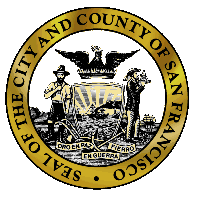 City and County of San FranciscoSan Francisco Department of Public HealthBehavioral Health Services